Реквизиты для  уплаты государственной пошлины за государственную регистрацию средства массовой информации,  за внесение изменений в запись о регистрации средства массовой информации,  продукция которого предназначена для распространения преимущественно на территории субъекта Российской Федерации, территории муниципального образованияРеквизиты вступают в действие с 1 января 2018 г.Получатель платежа: Управление Федерального казначейства по Тверской области (Управление Роскомнадзора по Тверской области)Лицевой счет 04361А19250ИНН – 6901058624БИК – 042809001КПП – 695001001Расчетный счет –40101810600000010005Банк получателя – Отделение Тверь г. Тверь         ОКТМО- 28701000КБК –096 108 07130 01 1000 110  «Государственная пошлина за государственную регистрацию средства массовой информации,  за внесение изменений в запись о регистрации средства массовой информации  (в том числе связанных с изменением тематики или специализации), продукция которого предназначена для распространения преимущественно на территории субъекта Российской Федерации, территории муниципального образования (сумма платежа (перерасчеты, недоимка, и задолженность по соответствующему платежу, в том числе по отмененному)»                                                            Телефоны для консультаций: (4822) 45-20-47 доб. 108-112.Образец платежного поручения на оплату госпошлины за регистрацию / перерегистрацию СМИ, предназначенного для распространения на территории субъекта РФ, территории муниципального образования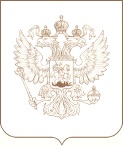 РОСКОМНАДЗОРУПРАВЛЕНИЕ ФЕДЕРАЛЬНОЙ СЛУЖБЫ ПО НАДЗОРУ В СФЕРЕ СВЯЗИ, ИНФОРМАЦИОННЫХ ТЕХНОЛОГИЙ И МАССОВЫХ КОММУНИКАЦИЙПО ТВЕРСКОЙ ОБЛАСТИ                                                               0401060040106004010600401060Поступ.  в банк плат.Поступ.  в банк плат.Списано  со сч.   плат.Списано  со сч.   плат.Списано  со сч.   плат.Списано  со сч.   плат.Списано  со сч.   плат.Списано  со сч.   плат.Списано  со сч.   плат.Списано  со сч.   плат.ПЛАТЕЖНОЕ ПОРУЧЕНИЕ №ПЛАТЕЖНОЕ ПОРУЧЕНИЕ №ПЛАТЕЖНОЕ ПОРУЧЕНИЕ №ПЛАТЕЖНОЕ ПОРУЧЕНИЕ №ПЛАТЕЖНОЕ ПОРУЧЕНИЕ №ПЛАТЕЖНОЕ ПОРУЧЕНИЕ №ПЛАТЕЖНОЕ ПОРУЧЕНИЕ №ПЛАТЕЖНОЕ ПОРУЧЕНИЕ №ПЛАТЕЖНОЕ ПОРУЧЕНИЕ №ПЛАТЕЖНОЕ ПОРУЧЕНИЕ №ПЛАТЕЖНОЕ ПОРУЧЕНИЕ №ПЛАТЕЖНОЕ ПОРУЧЕНИЕ №ПЛАТЕЖНОЕ ПОРУЧЕНИЕ №ПЛАТЕЖНОЕ ПОРУЧЕНИЕ №ПЛАТЕЖНОЕ ПОРУЧЕНИЕ №ПЛАТЕЖНОЕ ПОРУЧЕНИЕ №08ДатаДатаДатаДатаДатаДатаДатаВид платежаВид платежаВид платежаВид платежаСумма прописьюХХХХХ рублей 00 копеекХХХХХ рублей 00 копеекХХХХХ рублей 00 копеекХХХХХ рублей 00 копеекХХХХХ рублей 00 копеекХХХХХ рублей 00 копеекХХХХХ рублей 00 копеекХХХХХ рублей 00 копеекХХХХХ рублей 00 копеекХХХХХ рублей 00 копеекХХХХХ рублей 00 копеекХХХХХ рублей 00 копеекХХХХХ рублей 00 копеекХХХХХ рублей 00 копеекХХХХХ рублей 00 копеекХХХХХ рублей 00 копеекХХХХХ рублей 00 копеекХХХХХ рублей 00 копеекХХХХХ рублей 00 копеекХХХХХ рублей 00 копеекХХХХХ рублей 00 копеекХХХХХ рублей 00 копеекХХХХХ рублей 00 копеекХХХХХ рублей 00 копеекХХХХХ рублей 00 копеекХХХХХ рублей 00 копеекХХХХХ рублей 00 копеекХХХХХ рублей 00 копеекХХХХХ рублей 00 копеекСуммаСуммаСуммаСуммаСуммаХХХХХ=ХХХХХ=ХХХХХ=ХХХХХ=ХХХХХ=ХХХХХ=ХХХХХ=ХХХХХ=ХХХХХ=ХХХХХ=СуммаСуммаСуммаСуммаСуммаХХХХХ=ХХХХХ=ХХХХХ=ХХХХХ=ХХХХХ=ХХХХХ=ХХХХХ=ХХХХХ=ХХХХХ=ХХХХХ=Сч.№Сч.№Сч.№Сч.№Сч.№ххххххххххххххххххххххххххххххххххххххххххххххххххххххххххххххххххххххххххххххххххххххххххххххххххххххххххххххххххххххххххххххххххххххххххххххххххххххххххххххххххххххххххххххххххххххххххххххххххххххххСч.№Сч.№Сч.№Сч.№Сч.№ххххххххххххххххххххххххххххххххххххххххххххххххххххххххххххххххххххххххххххххххххххххххххххххххххххххххххххххххххххххххххххххххххххххххххххххххххххххххххххххххххххххххххххххххххххххххххххххххххххххххПлательщикПлательщикПлательщикСч.№Сч.№Сч.№Сч.№Сч.№ххххххххххххххххххххххххххххххххххххххххххххххххххххххххххххххххххххххххххххххххххххххххххххххххххххххххххххххххххххххххххххххххххххххххххххххххххххххххххххххххххххххххххххххххххххххххххххххххххххххххБИКБИКБИКБИКБИКххххххххххххххххххххххххххххххххххххххххххххххххххххххххххххххххххххххххххххххххххххххххххСч.№Сч.№Сч.№Сч.№Сч.№ххххххххххххххххххххххххххххххххххххххххххххххххххххххххххххххххххххххххххххххххххххххххххБанк плательщикаБанк плательщикаБанк плательщикаБанк плательщикаСч.№Сч.№Сч.№Сч.№Сч.№ххххххххххххххххххххххххххххххххххххххххххххххххххххххххххххххххххххххххххххххххххххххххххОТДЕЛЕНИЕ ТВЕРЬг.ТверьОТДЕЛЕНИЕ ТВЕРЬг.ТверьОТДЕЛЕНИЕ ТВЕРЬг.ТверьОТДЕЛЕНИЕ ТВЕРЬг.ТверьОТДЕЛЕНИЕ ТВЕРЬг.ТверьОТДЕЛЕНИЕ ТВЕРЬг.ТверьОТДЕЛЕНИЕ ТВЕРЬг.ТверьОТДЕЛЕНИЕ ТВЕРЬг.ТверьОТДЕЛЕНИЕ ТВЕРЬг.ТверьОТДЕЛЕНИЕ ТВЕРЬг.ТверьОТДЕЛЕНИЕ ТВЕРЬг.ТверьОТДЕЛЕНИЕ ТВЕРЬг.ТверьОТДЕЛЕНИЕ ТВЕРЬг.ТверьОТДЕЛЕНИЕ ТВЕРЬг.ТверьОТДЕЛЕНИЕ ТВЕРЬг.ТверьБИКБИКБИКБИКБИК042809001042809001042809001042809001042809001042809001042809001042809001042809001042809001ОТДЕЛЕНИЕ ТВЕРЬг.ТверьОТДЕЛЕНИЕ ТВЕРЬг.ТверьОТДЕЛЕНИЕ ТВЕРЬг.ТверьОТДЕЛЕНИЕ ТВЕРЬг.ТверьОТДЕЛЕНИЕ ТВЕРЬг.ТверьОТДЕЛЕНИЕ ТВЕРЬг.ТверьОТДЕЛЕНИЕ ТВЕРЬг.ТверьОТДЕЛЕНИЕ ТВЕРЬг.ТверьОТДЕЛЕНИЕ ТВЕРЬг.ТверьОТДЕЛЕНИЕ ТВЕРЬг.ТверьОТДЕЛЕНИЕ ТВЕРЬг.ТверьОТДЕЛЕНИЕ ТВЕРЬг.ТверьОТДЕЛЕНИЕ ТВЕРЬг.ТверьОТДЕЛЕНИЕ ТВЕРЬг.ТверьОТДЕЛЕНИЕ ТВЕРЬг.ТверьСч.№Сч.№Сч.№Сч.№Сч.№042809001042809001042809001042809001042809001042809001042809001042809001042809001042809001Банк получателяБанк получателяБанк получателяБанк получателяСч.№Сч.№Сч.№Сч.№Сч.№042809001042809001042809001042809001042809001042809001042809001042809001042809001042809001ИНН 6901058624ИНН 6901058624ИНН 6901058624ИНН 6901058624ИНН 6901058624ИНН 6901058624ИНН 6901058624КПП 695001001КПП 695001001КПП 695001001КПП 695001001КПП 695001001КПП 695001001КПП 695001001КПП 695001001Сч.№Сч.№Сч.№Сч.№Сч.№40101810600000010005401018106000000100054010181060000001000540101810600000010005401018106000000100054010181060000001000540101810600000010005401018106000000100054010181060000001000540101810600000010005Управление федерального казначейства по Тверской области (Управление Роскомнадзора по Тверской области)Управление федерального казначейства по Тверской области (Управление Роскомнадзора по Тверской области)Управление федерального казначейства по Тверской области (Управление Роскомнадзора по Тверской области)Управление федерального казначейства по Тверской области (Управление Роскомнадзора по Тверской области)Управление федерального казначейства по Тверской области (Управление Роскомнадзора по Тверской области)Управление федерального казначейства по Тверской области (Управление Роскомнадзора по Тверской области)Управление федерального казначейства по Тверской области (Управление Роскомнадзора по Тверской области)Управление федерального казначейства по Тверской области (Управление Роскомнадзора по Тверской области)Управление федерального казначейства по Тверской области (Управление Роскомнадзора по Тверской области)Управление федерального казначейства по Тверской области (Управление Роскомнадзора по Тверской области)Управление федерального казначейства по Тверской области (Управление Роскомнадзора по Тверской области)Управление федерального казначейства по Тверской области (Управление Роскомнадзора по Тверской области)Управление федерального казначейства по Тверской области (Управление Роскомнадзора по Тверской области)Управление федерального казначейства по Тверской области (Управление Роскомнадзора по Тверской области)Управление федерального казначейства по Тверской области (Управление Роскомнадзора по Тверской области)Сч.№Сч.№Сч.№Сч.№Сч.№40101810600000010005401018106000000100054010181060000001000540101810600000010005401018106000000100054010181060000001000540101810600000010005401018106000000100054010181060000001000540101810600000010005Управление федерального казначейства по Тверской области (Управление Роскомнадзора по Тверской области)Управление федерального казначейства по Тверской области (Управление Роскомнадзора по Тверской области)Управление федерального казначейства по Тверской области (Управление Роскомнадзора по Тверской области)Управление федерального казначейства по Тверской области (Управление Роскомнадзора по Тверской области)Управление федерального казначейства по Тверской области (Управление Роскомнадзора по Тверской области)Управление федерального казначейства по Тверской области (Управление Роскомнадзора по Тверской области)Управление федерального казначейства по Тверской области (Управление Роскомнадзора по Тверской области)Управление федерального казначейства по Тверской области (Управление Роскомнадзора по Тверской области)Управление федерального казначейства по Тверской области (Управление Роскомнадзора по Тверской области)Управление федерального казначейства по Тверской области (Управление Роскомнадзора по Тверской области)Управление федерального казначейства по Тверской области (Управление Роскомнадзора по Тверской области)Управление федерального казначейства по Тверской области (Управление Роскомнадзора по Тверской области)Управление федерального казначейства по Тверской области (Управление Роскомнадзора по Тверской области)Управление федерального казначейства по Тверской области (Управление Роскомнадзора по Тверской области)Управление федерального казначейства по Тверской области (Управление Роскомнадзора по Тверской области)Вид оп.Вид оп.Вид оп.Вид оп.Вид оп.01Срок плат.Срок плат.Срок плат.Срок плат.Управление федерального казначейства по Тверской области (Управление Роскомнадзора по Тверской области)Управление федерального казначейства по Тверской области (Управление Роскомнадзора по Тверской области)Управление федерального казначейства по Тверской области (Управление Роскомнадзора по Тверской области)Управление федерального казначейства по Тверской области (Управление Роскомнадзора по Тверской области)Управление федерального казначейства по Тверской области (Управление Роскомнадзора по Тверской области)Управление федерального казначейства по Тверской области (Управление Роскомнадзора по Тверской области)Управление федерального казначейства по Тверской области (Управление Роскомнадзора по Тверской области)Управление федерального казначейства по Тверской области (Управление Роскомнадзора по Тверской области)Управление федерального казначейства по Тверской области (Управление Роскомнадзора по Тверской области)Управление федерального казначейства по Тверской области (Управление Роскомнадзора по Тверской области)Управление федерального казначейства по Тверской области (Управление Роскомнадзора по Тверской области)Управление федерального казначейства по Тверской области (Управление Роскомнадзора по Тверской области)Управление федерального казначейства по Тверской области (Управление Роскомнадзора по Тверской области)Управление федерального казначейства по Тверской области (Управление Роскомнадзора по Тверской области)Управление федерального казначейства по Тверской области (Управление Роскомнадзора по Тверской области)Наз. пл.Наз. пл.Наз. пл.Наз. пл.Наз. пл.Очер.плат.Очер.плат.Очер.плат.Очер.плат.44444ПолучательПолучательПолучательПолучательПолучательПолучательПолучательПолучательПолучательПолучательПолучательПолучательПолучательПолучательПолучательКодКодКодКодКодРез.полеРез.полеРез.полеРез.поле0961080713001100011009610807130011000110096108071300110001100961080713001100011009610807130011000110287010002870100028701000287010002870100028701000ТПТПТП0000000000000000Назначение платежаНазначение платежаНазначение платежаНазначение платежаНазначение платежаНазначение платежаНазначение платежаНазначение платежаНазначение платежаНазначение платежаНазначение платежаНазначение платежаНазначение платежаНазначение платежаНазначение платежаНазначение платежаНазначение платежаНазначение платежаНазначение платежаНазначение платежаНазначение платежаНазначение платежаНазначение платежаНазначение платежаНазначение платежаНазначение платежаНазначение платежаНазначение платежаНазначение платежаНазначение платежаГосударственная пошлина за государственную регистрацию СМИ /внесение изменений в запись о регистрации  СМИ  (указать форму распространения и название СМИ)Государственная пошлина за государственную регистрацию СМИ /внесение изменений в запись о регистрации  СМИ  (указать форму распространения и название СМИ)Государственная пошлина за государственную регистрацию СМИ /внесение изменений в запись о регистрации  СМИ  (указать форму распространения и название СМИ)Государственная пошлина за государственную регистрацию СМИ /внесение изменений в запись о регистрации  СМИ  (указать форму распространения и название СМИ)Государственная пошлина за государственную регистрацию СМИ /внесение изменений в запись о регистрации  СМИ  (указать форму распространения и название СМИ)Государственная пошлина за государственную регистрацию СМИ /внесение изменений в запись о регистрации  СМИ  (указать форму распространения и название СМИ)Государственная пошлина за государственную регистрацию СМИ /внесение изменений в запись о регистрации  СМИ  (указать форму распространения и название СМИ)Государственная пошлина за государственную регистрацию СМИ /внесение изменений в запись о регистрации  СМИ  (указать форму распространения и название СМИ)Государственная пошлина за государственную регистрацию СМИ /внесение изменений в запись о регистрации  СМИ  (указать форму распространения и название СМИ)Государственная пошлина за государственную регистрацию СМИ /внесение изменений в запись о регистрации  СМИ  (указать форму распространения и название СМИ)Государственная пошлина за государственную регистрацию СМИ /внесение изменений в запись о регистрации  СМИ  (указать форму распространения и название СМИ)Государственная пошлина за государственную регистрацию СМИ /внесение изменений в запись о регистрации  СМИ  (указать форму распространения и название СМИ)Государственная пошлина за государственную регистрацию СМИ /внесение изменений в запись о регистрации  СМИ  (указать форму распространения и название СМИ)Государственная пошлина за государственную регистрацию СМИ /внесение изменений в запись о регистрации  СМИ  (указать форму распространения и название СМИ)Государственная пошлина за государственную регистрацию СМИ /внесение изменений в запись о регистрации  СМИ  (указать форму распространения и название СМИ)Государственная пошлина за государственную регистрацию СМИ /внесение изменений в запись о регистрации  СМИ  (указать форму распространения и название СМИ)Государственная пошлина за государственную регистрацию СМИ /внесение изменений в запись о регистрации  СМИ  (указать форму распространения и название СМИ)Государственная пошлина за государственную регистрацию СМИ /внесение изменений в запись о регистрации  СМИ  (указать форму распространения и название СМИ)Государственная пошлина за государственную регистрацию СМИ /внесение изменений в запись о регистрации  СМИ  (указать форму распространения и название СМИ)Государственная пошлина за государственную регистрацию СМИ /внесение изменений в запись о регистрации  СМИ  (указать форму распространения и название СМИ)Государственная пошлина за государственную регистрацию СМИ /внесение изменений в запись о регистрации  СМИ  (указать форму распространения и название СМИ)Государственная пошлина за государственную регистрацию СМИ /внесение изменений в запись о регистрации  СМИ  (указать форму распространения и название СМИ)Государственная пошлина за государственную регистрацию СМИ /внесение изменений в запись о регистрации  СМИ  (указать форму распространения и название СМИ)Государственная пошлина за государственную регистрацию СМИ /внесение изменений в запись о регистрации  СМИ  (указать форму распространения и название СМИ)Государственная пошлина за государственную регистрацию СМИ /внесение изменений в запись о регистрации  СМИ  (указать форму распространения и название СМИ)Государственная пошлина за государственную регистрацию СМИ /внесение изменений в запись о регистрации  СМИ  (указать форму распространения и название СМИ)Государственная пошлина за государственную регистрацию СМИ /внесение изменений в запись о регистрации  СМИ  (указать форму распространения и название СМИ)Государственная пошлина за государственную регистрацию СМИ /внесение изменений в запись о регистрации  СМИ  (указать форму распространения и название СМИ)Государственная пошлина за государственную регистрацию СМИ /внесение изменений в запись о регистрации  СМИ  (указать форму распространения и название СМИ)Государственная пошлина за государственную регистрацию СМИ /внесение изменений в запись о регистрации  СМИ  (указать форму распространения и название СМИ)М.П.М.П.М.П.М.П.ПодписиПодписиПодписиПодписиПодписиПодписиПодписиПодписиПодписиПодписиПодписиОтметки банкаОтметки банкаОтметки банкаОтметки банкаОтметки банкаОтметки банкаОтметки банкаОтметки банкаОтметки банкаОтметки банкаОтметки банкаОтметки банкаОтметки банкаМ.П.М.П.М.П.М.П.